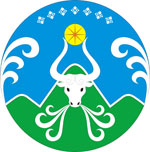 _________________________________________________________________________________________
678730,Россия, Республика Саха (Якутия), Оймяконский улус,  с.Терють ул. Набережная7,Тел/факс: 8(41154) 2-76-41; e-mail: terut-school@yandex.ru, http:// terutschool.ru//ОКПО 55659772, ОГРН 1021400792203, ИНН/БИК 1420003542/049805001Проведённые мероприятия декады, посвящённой 130-летию выдающегося российского геолога и путешественника Сергея Владимировича Обручевас 1 по 10 февраля 2021г.  МКОУ «Терютьская СОШ имени Г.А. Кривошапкина»ДатаНаименование тематического мероприятия% участияМесто проведенияУчастникиОтветственное лицо01.02.202110.02.2021Оформление книжной выставки «С.В. Обручев»100%Коридор школыс 1- 11 кл.Библиотекарь – Босикова С.И.01.02.2021Классные часы, беседы об экспедиции Обручева в Сербе (Терють)100%Учебные кабинетыс 1- 11 кл.Классные руководители, Черёмкина Е.Г.02.02.2021Участие в онлайн – конкурсе рисунков «Оймякон – Полюс холода»50%«ПЕГАС»с 1- 11 кл.Классные руководители, организатор03.02.2021Участие в онлайн – викторине «Открой ПХ»Участников 18, Победителей – 2ПРИЗЕРОВ - 5ЮСОШс 1- 11 кл.Классные руководители, организатор, Черемкина Е.Г.01.02.202110.02.2021Конкурс рисунков50%ТерСОШс 1- 11 кл.Классные руководители, организатор, Черемкина Е.Г.03.02.2021Участие в ZOOM конференцииУчастие в ZOOM конференцииУчастие в ZOOM конференцииУчастие в ZOOM конференцииЧеремкина Е.Г., Григорьева С.М.01.02.2021Видеопоздравление к 130-ю С.В. ОбручеваВидеопоздравление к 130-ю С.В. ОбручеваВидеопоздравление к 130-ю С.В. ОбручеваВидеопоздравление к 130-ю С.В. ОбручеваОрганизатор, Черемкина Е.Г. учащиеся 11 класса05.02.2021Публикация об экспедиции С.В. Обручева в Тарын- Юряхском наслеге в «Х.С. и «С.З.»»с 1- 11 кл.Публикация об экспедиции С.В. Обручева в Тарын- Юряхском наслеге в «Х.С. и «С.З.»»с 1- 11 кл.Публикация об экспедиции С.В. Обручева в Тарын- Юряхском наслеге в «Х.С. и «С.З.»»с 1- 11 кл.Публикация об экспедиции С.В. Обручева в Тарын- Юряхском наслеге в «Х.С. и «С.З.»»с 1- 11 кл.Черемкина Елена Гаврильевна